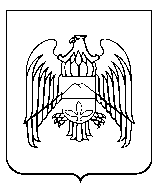 МИНИСТЕРСТВО ЭКОНОМИЧЕСКОГО РАЗВИТИЯ И ТОРГОВЛИКАБАРДИНО-БАЛКАРСКОЙ РЕСПУБЛИКИ    П Р И К А З  12 сентября 2011 года                  г. Нальчик 			                №  94    Об утверждении порядка составления и утверждения отчета о результатах деятельности государственных учреждений, подведомственных Министерству экономического развития и торговли Кабардино-Балкарской Республики, и об использовании закрепленного за ними государственного имуществаВ соответствии с пунктом 3.2 статьи 32 Федерального закона от                 12 января 1996 № 7-ФЗ «О некоммерческих организациях»                                        п р и к а з ы в а ю:1. Утвердить прилагаемый Порядок составления и утверждения отчета о результатах деятельности государственных учреждений, находящихся в ведении Министерства экономического развития и торговли Кабардино-Балкарской Республики, и об использовании закрепленного за ними государственного имущества.2. Настоящий приказ вступает в силу с 1 января 2012 года.3. Контроль за исполнением настоящего приказа оставляю за собой.Министр                                                                                                А. МусуковСогласовано:Руководитель департамента электронных услуги систем управления:				                                                              М. ЧочаеваНачальник отдела правового обеспечения:					              М. ХамизовУтвержденприказом Министерства экономическогоразвития и торговли                         Кабардино-Балкарской Республикиот 12 сентября 2011 года  №  94Порядок составления и утверждения отчета о результатах деятельности государственных учреждений, подведомственных Министерству экономического развития и торговли Кабардино-Балкарской Республики, и об использовании закрепленного за ними государственного имущества.1. Настоящий Порядок составления и утверждения отчета о результатах деятельности государственных учреждений, подведомственных Министерству экономического развития и торговли Кабардино-Балкарской Республики, и об использовании закрепленного за ними государственного имущества (далее - Порядок) устанавливает требования к составлению и утверждению отчета о результатах деятельности государственных учреждений, подведомственных Министерству экономического развития и торговли Кабардино-Балкарской Республики, и об использовании закрепленного за ними государственного имущества (далее - Отчет).2. Отчет составляется в соответствии с настоящим Порядком государственными автономными, бюджетными и казенными учреждениями (далее - учреждение), находящимися в ведении Министерства экономического развития и торговли Кабардино-Балкарской Республики (далее - Министерство), с учетом требований законодательства Российской Федерации.3. Отчет автономных учреждений составляется в том числе с учетом требований, установленных Правилами опубликования отчетов о деятельности автономного учреждения и об использовании закрепленного за ним имущества, утвержденными постановлением Правительства Российской Федерации от 18 октября 2007 № 684 (далее - Правила № 684).4. Отчет составляется учреждением в валюте Российской Федерации (в части показателей в денежном выражении) по состоянию на 1 января года, следующего за отчетным.5. Отчет учреждения составляется в разрезе следующих разделов:раздел 1 «Общие сведения об учреждении»;раздел 2 «Результат деятельности учреждения»;раздел3 «Об использовании имущества, закрепленного за учреждением».6. В разделе 1 «Общие сведения об учреждении» указываются:исчерпывающий перечень видов деятельности (с указанием основных видов деятельности и иных видов деятельности, не являющихся основными), которые учреждение вправе осуществлять в соответствии с его учредительными документами;перечень услуг (работ), которые оказываются потребителям за плату в случаях, предусмотренных нормативными правовыми (правовыми) актами, с указанием потребителей указанных услуг (работ);перечень разрешительных документов (с указанием номеров, даты выдачи и срока действия), на основании которых учреждение осуществляет деятельность (свидетельство о государственной регистрации учреждения, решение учредителя о создании учреждения и другие разрешительные документы);количество штатных единиц учреждения (указываются данные о количественном составе и квалификации сотрудников учреждения на начало и на конец отчетного года. В случае изменения количества штатных единиц учреждения указываются причины, приведшие к их изменению на конец отчетного периода);средняя заработная плата сотрудников учреждения, основного персонала и руководителя учреждения.7. В разделе 2 «Результат деятельности учреждения» указываются:балансовая стоимость нефинансовых активов на начало и конец года, изменение (увеличение, уменьшение) балансовой (остаточной) стоимости нефинансовых активов относительно предыдущего отчетного года (в процентах);сумма выявленных недостач и хищений денежных средств и материальных ценностей в отчетном году;общая сумма выставленных требований в возмещение ущерба по недостачам и хищениям материальных ценностей, денежных средств, а также от порчи материальных ценностей;суммы дебиторской и кредиторской задолженности на начало и конец отчетного года, изменение (увеличение, уменьшение) дебиторской и кредиторской задолженности учреждения в разрезе поступлений (выплат), предусмотренных Планом финансово-хозяйственной деятельности государственного учреждения (далее - План), относительно предыдущего отчетного года (в процентах) с указанием причин образования просроченной кредиторской задолженности, а также дебиторской задолженности, нереальной ко взысканию;суммы доходов, полученных учреждением от оказания платных услуг (выполнения работ);цены (тарифы) на платные услуги (работы), оказываемые потребителям в динамике в течение отчетного периода: на 1 января, 1 апреля, 1 октября отчетного года и на 1 января года, следующего за отчетным;общее количество потребителей, воспользовавшихся услугами (работами) учреждения (в том числе платными для потребителей);количество заявлений (жалоб) потребителей и принятые по результатам их рассмотрения меры.Бюджетное и автономное учреждения дополнительно указывают:суммы кассовых и плановых поступлений (с учетом возвратов) в разрезе поступлений, предусмотренных Планом;суммы кассовых и плановых выплат (с учетом восстановленных кассовых выплат) в разрезе выплат, предусмотренных Планом.Казенное учреждение дополнительно указывает показатели кассового исполнения бюджетной сметы учреждения и показатели доведенных учреждению лимитов бюджетных обязательств.8. В разделе 3 «Об использовании имущества, закрепленного за учреждением» учреждениями указываются на начало и конец отчетного года:общая балансовая (остаточная) стоимость недвижимого имущества, находящегося у учреждения на праве оперативного управления;общая балансовая (остаточная) стоимость недвижимого имущества, находящегося у учреждения на праве оперативного управления и переданного в аренду;общая балансовая (остаточная) стоимость недвижимого имущества, находящегося у учреждения на праве оперативного управления и переданного в безвозмездное пользование;общая балансовая (остаточная) стоимость движимого имущества, находящегося у учреждения на праве оперативного управления;общая балансовая (остаточная) стоимость движимого имущества, находящегося у учреждения на праве оперативного управления и переданного в аренду;общая балансовая (остаточная) стоимость движимого имущества, находящегося у учреждения на праве оперативного управления и переданного в безвозмездное пользование;общая площадь объектов недвижимого имущества, находящегося у учреждения на праве оперативного управления;общая площадь объектов недвижимого имущества, находящегося у учреждения на праве оперативного управления и переданного в аренду;общая площадь объектов недвижимого имущества, находящегося у учреждения на праве оперативного управления и переданного в безвозмездное пользование;количество объектов недвижимого имущества, находящегося у учреждения на праве оперативного управления;объем средств, полученных в отчетном году от распоряжения в установленном порядке имуществом, находящимся у учреждения на праве оперативного управления.Бюджетным учреждением дополнительно указывается:общая балансовая (остаточная) стоимость недвижимого имущества, приобретенного учреждением в отчетном году за счет средств, выделенных Министерством учреждению на указанные цели;общая балансовая (остаточная) стоимость недвижимого имущества, приобретенного учреждением в отчетном году за счет доходов, полученных от платных услуг и иной приносящей доход деятельности;общая балансовая (остаточная) стоимость особо ценного движимого имущества, находящегося у учреждения на праве оперативного управления.Раздел 3 «Об использовании имущества, закрепленного за автономным учреждением» составляется автономным учреждением в порядке, установленном Правилами № 684.9. Отчет автономного учреждения утверждается в порядке, установленном статьей 11 Федерального закона от 03 ноября 2006 № 174-ФЗ «Об автономных учреждениях».Отчет бюджетных и казенных учреждений утверждается руководителем учреждения и представляется в Министерство на согласование в порядке и в сроки, установленные приказом Министерства для представления годовой бюджетной отчетности.Поступивший в Министерство Отчет о результатах деятельности направляется в отдел бухгалтерского учета и отчетности (далее - Отдел).Отдел организует работу по рассмотрению отчетов учреждений другими структурными подразделениями Министерства в соответствии с их направлениями деятельности. После завершения рассмотрения отчетов Отдел представляет их на согласование министру экономического развития и торговли Кабардино-Балкарской республики (либо лицу, исполняющему его обязанности в случае отсутствия министра экономического развития и торговли Кабардино-Балкарской Республики) либо подготавливает письмо в адрес учреждений о возвращении на доработку с указанием причин, послуживших основанием для его возврата.При этом срок рассмотрения Отчета и принятие решения о согласовании составляет десять рабочих дней, следующих за днем поступления Отчета в Министерство.10. Учреждение представляет Отчет, утвержденный и согласованный в порядке, установленном настоящим приказом, для его размещения на официальном сайте в сети Интернет органом исполнительной власти, осуществляющим правоприменительные функции по кассовому обслуживанию исполнения бюджетов бюджетной системы Российской Федерации, с учетом требований законодательства Российской Федерации о защите государственной тайны._______________